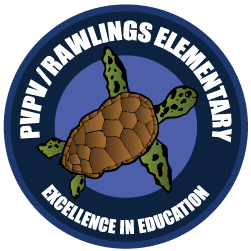 PVPV/Rawlings Elementary SchoolSchool Advisory CouncilJanuary 16th, 2017 Meeting 3:15-4:00Agenda Call to order- Chris WoolstonApprove Agenda Approve minutes from November 2017 meetingFlocabulary- Chris WoolstonLegislative Platform- Beth SweeneyPrincipal Updates – Caty Van Housen New BusinessAdjournment